Российская ФедерацияТюменская областьХанты-Мансийский автономный округ-ЮграОктябрьский районс. Малый АтлымМКОУ «Малоатлымская СОШ»IVнаучная  конференция учащихся младших классов«Юный изыскатель»Исследовательская работа«Луна – источник вдохновения»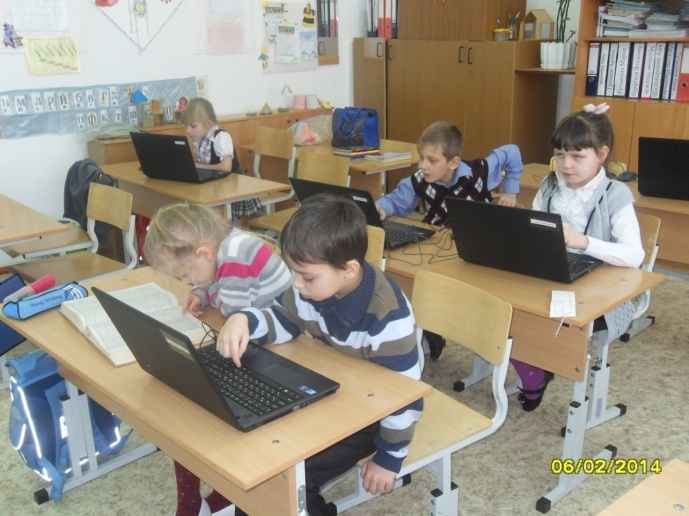 Авторы: Гринюк Артём,Мусатова Надежда,Парфенов Владимир,Тутынина Мария,Шашмыркина Анна,обучающиеся1 классаМКОУ «Малоатлымская СОШ»Руководитель: Павленко Светлана Анатольевна, учитель начальных классовМКОУ «Малоатлымская СОШ»2014 годСодержаниеВведение…………………………………………………………………………………………………...3Основная частьЛуна как небесное тело……………………………………………………………….….................4Луна в культуре народов мира…………………………………………………………………....5Луна в искусстве………………………………………………………………………...……….….7Образ луны в детском творчестве…………………………………………….…………….…..9Заключение……………………………………………………………………………………...………11Литература…………………………………………………………………………………...…….……13Приложение…………………………………………………………………..……….……………...…14Введение.Луна всегда была в центре внимания многих людей. Её недосягаемость и таинственность порождали много легенд и суеверий. Она и в настоящее время является объектом наблюдения, пронизывает различные сферы деятельности человека и влияет в той или иной степени на его жизнь.Мы, изучая  темы о космосе  из курса «Окружающий мир», заинтересовались  Луной.  Заметили, что в нашей жизни она присутствуют постоянно: в зимнее время мы очень часто ее видим, так как световой  день  в нашей местности очень короткий; рано утром  Луна тоже сопровождает нас в школу; по вечерам заглядывает в наши спальни,  освещая их бледным светом. В процессе работы у нас возникли  вопросы:«Что люди знают о Луне?», «Какую  роль играет Луна в  жизни людей?»Для ответов на возникшие вопросы мы решили лучше познакомиться с этим завораживающим объектом.Тема работы: луна – источник вдохновения.Гипотеза: мы предполагаем, что луна является источником вдохновения людей. Цель:выяснить, как образ луны влияет на творчество людей.Задачи:- изучить научные сведенияо Луне как небесном теле;- исследовать проявление символа луны в религиозных культурах народов мира;     - познакомиться с произведениями искусства,связанными с луной;- представить свои творческие работы.Объект исследования: сведения о Луне.Предмет исследования:  Луна в науке, ее образ в искусстве, творчестве.Методы исследования:- наблюдение за объектом;- изучение специальной литературы по теме;- сбор и анализ информации из разных источников;- анкетирование;- систематизация полученных знаний.Луна как небесное тело.Слово луна мы слышим часто. Оно знакомо практически всем с самого раннего возраста. Для нас стало важным не только иметь о нём первоначальное представление, но также и знать, что оно означает с научной точки зрения. Мы обратились к справочной литературе,а также использовали Интернет- ресурсы.   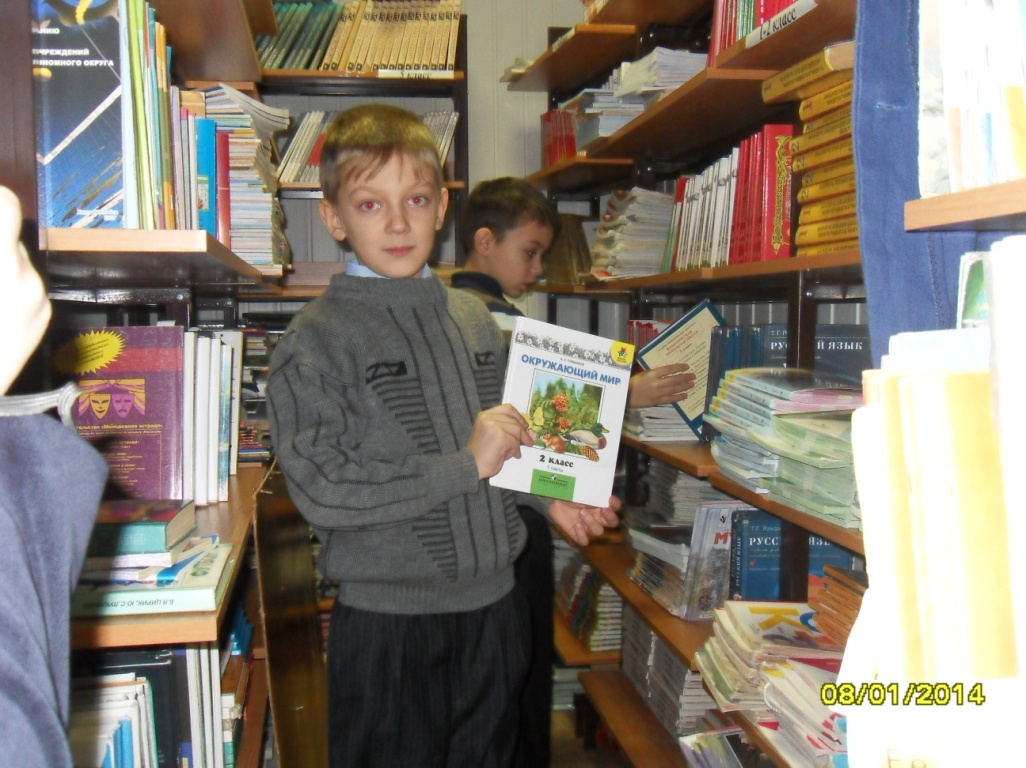 В толковом словаре С.И. Ожегова «Луна - это:- небесное тело, спутник земли, светящийся отраженным солнечным светом;- спутник любой планеты».В свободной энциклопедии «Википедия»:«Луна - естественный спутник Земли. Самый близкий к Солнцу спутник планеты,так как у ближайших к Солнцу планет, Меркурия и Венеры, спутников нет. Второй по яркости объект на земном небосводе после Солнцаи пятый по величине, естественный спутник планеты Солнечной системы. Среднее расстояние между центрами Земли и Луны - 384 467 км.Луна является единственным астрономическим объектом вне Земли, на котором побывал человек. Луна - Спутник Земли».Нам стало интересно узнать, менялись ли представления людей о Луне с течением времени.Поэтому мы изучили материал детских энциклопедий и узнали, что Луна привлекала внимание людей с древних времён. Исследуя движение Луны по звёздному небу, ученые  определи наклон лунной орбиты, размеры Луны и расстояние от Земли. Изобретение телескопов позволило различать более мелкие детали рельефа спутника. Одну из первых лунных карт составил Джованни Риччиоли в 1651 году, он же дал и названия крупным тёмным областям, назвав их «морями». С началом космической эры количество знаний людей о Луне значительно увеличилось: стал известен состав лунного грунта(учёные получили его образцы), составлена карта обратной стороны.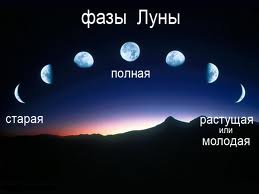 Впервые,13 сентября 1959 года,поверхности Луны достиг советский космический корабль «Луна-2».С этих пор сведения о спутнике стали более полными и точными. Луна  сама не испускает света. Она, словно зеркало, отражает свет Солнца. Раз Луна сама не светит, мы можем видеть только ту её часть, которая освещена Солнцем. В разное время Солнце по-разному освещает Луну, поэтому нам кажется, что её форма меняется.Вывод. Луна как небесное тело интересовала людей издавна. Ученые до сих пор ведут свои наблюдения за Луной.Луна в культуре народов мираРассматривая карту мира, мы обратили внимание, что на многих государственных флагах есть изображение Луны или месяца:У нас возник вопрос: «Что значит Луна вкультуре разных народов?». Обучающиеся 4 класса нам оказали помощь, объяснив, что существуют 4 основных религиозных направления: христианство, иудаизм,ислам, буддизм. А родители помогли подобрать необходимую информацию.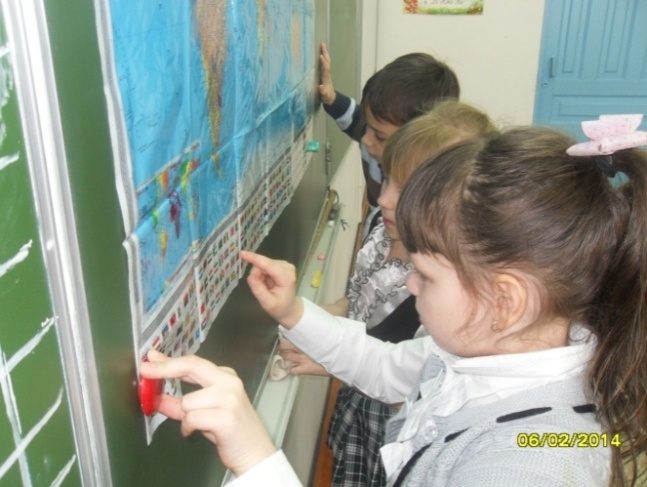 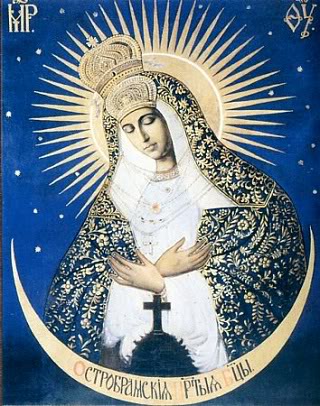              В христианстве луна символизирует Ветхий Завет, а солнце -Новый Завет, и как луна получает свой свет от солнца, так Закон (Ветхий Завет) становится понятным лишь при освещении его Евангелием (Новым Заветом). Иногда солнце символизировалось звездой, окруженной языками пламени, а луна - женским ликом с серпом. Имеются также объяснения фигур солнца и луны как указания на две природы Христа или как символов самого Христа (солнце) и церкви (луна).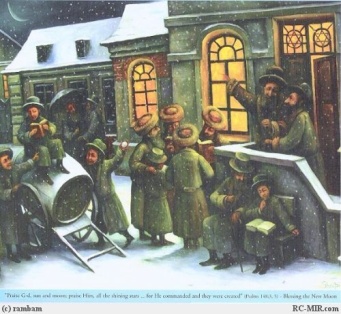 Христиане определяют дату празднования Пасхи по дате первого весеннего полнолуния.В иудаизме ежемесячно, с появлением новой луны, еврей произносит особое благословение, которое с течением времени приняло праздничный характер, так как еврейский календарь сохраняет теснейшую связь с фазами луны. Иудеи видели в обновлении луны символ и намек на особую судьбу своего народа, перенесшего всевозможные муки и страдания на протяжении своей истории и всякий раз восстанавливавшего свои силы. 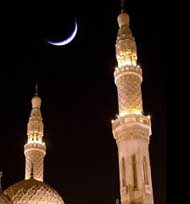 В исламе, по одной из версий, полумесяц символизирует приверженность мусульман к лунному календарю, а пятиконечная звезда - пять столпов Ислама или пять ежедневных молитв. По другой же версии, полумесяц связан с хиджрой Посланника Аллаха, когда он тайно покидал Мекку и отправлялся в Медину. Считается, что в эту ночь на небе был полумесяц. 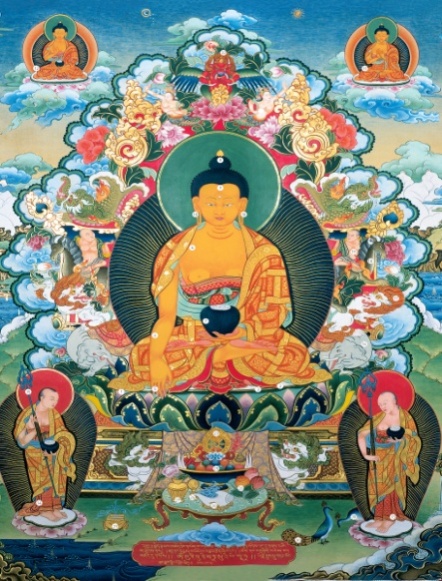 	Раз в году рождение новой луны знаменует у мусульман  начало месяца поста - Рамадана.В буддизме два главных светила в мире людей. Солнце и луна также являются важнейшими символами полярности в буддизме Ваджраяны. Красное или золотое солнце представляет женскую мудрость, а белая луна -  мужское сочувствие. Луна - символ относительного Просветленного настроя и мудрости Будды. В Древней Индии Луну называли владыкой планет.Луна также упоминается в японской мифологии, как место обитания кроликов, служителей богини Луны. Кролики помогают ей печь рисовую закуску, называемую «моти». Вывод. Люди всегда были внимательны к Луне.  Луна как символ  или  некий знак встречается во многихмировых религиозных культурах и имеет огромное значение.Луна в искусстве.Для выявления представлений в обществе  о Луне провели анкетирование среди обучающихся МКОУ «Малоатлымская СОШ» и их родителей.В анкетировании приняли участие три возрастные группы людей: младшие школьники (8-10 лет), старшие школьники (15-18 лет), родители (25 лет и старше) (приложение 1).На вопрос в анкете «Что такое Луна?» получены следующие ответы: «Луна – это спутник Земли» (67%), «…небесное тело» (18%), «…планета» (12%), «…звезда в космосе» (3%),В результате опроса большинство респондентов смогли назвать произведения писателей и поэтов, художников и композиторов, кинофильмы и мультипликационные фильмы о Луне.Самыми распространеннымиответами  на вопрос «Какие произведения писателей о луне вы знаете?» были следующие:Распределив между собой названную литературу, а затем и прочитав её, мы убедились, что писатели  и поэты  в своих произведениях по-разному описывают луну. Например, у А.А.Ахматовой луна «из перламутра и агата, из задымлённого стекла» - дымчатого серого цвета. У А.С.Пушкина «луна, как бледное пятно, сквозь тучи мрачные желтела», «луна золотая» - луна жёлтая, золотая. У С.Есенина«рыжий месяц жеребёнком запрягался в наши сани» - луна рыжая. У А.А.Блока«белой ночью месяц красный» и у М.Ю.Лермонтова «ярка без света и красна, всплывает из-за них луна» - луна красная. У М.Ю.Лермонтова в другом стихотворении «лик луны туманный, как он кругл, как он бел, точно блин с сметаной» - Луна ослепительно белая. На вопрос «Какие произведения художников с изображением Луны знаете?» мы получили следующие ответы:Используя Интернет, мы познакомились с предложенными картинами известных художников и единогласно решили, что картины  Ивана Константиновича Айвазовского нам больше всего нравятся.С его картин глядит, переливаясь золотым серебром, луна. Она очаровывает нас, отражаясь в трепетной зыби царственного моря.Глядя на эти картины, словно слышишь своеобразную музыку моря: шум прибоя, тихий плеск волн, шорох волны о прибрежную гальку… Возникает желание узнать, является ли Луна источником вдохновения композиторов? Респонденты  на нашу просьбу «вспомнить композиторов и их музыкальные произведения о Луне» ответили следующим образом:Наиболее распространенный ответ на наш вопрос: «Произведение Людвига ван Бетховена «Лунная соната». Мы прослушали  данное музыкальное произведение и соединили с картинами И.К. Айвазовского, получили, на наш взгляд, прекрасный видеоролик «Лунный клип» (приложение 2).Благодаря этой работе мы окунулись в мир творчества кино. В анкете на наш вопрос «Какие кинофильмы  или мультфильмы, связанные с луной, вы помните?» получили следующие результаты:Самыепопулярные ответы -  мультфильмы «Лунтик»,  «Незнайка на луне».Вывод. Луна не раз вдохновляла творческих людей: поэтов и писателей, художников и музыкантов, режиссёров и сценаристов - на создание произведений, связанных с единственным естественным спутником Земли.Образ луны в детском творчестве.Многие из нас, глядя на Луну, испытывают различные чувства. Из опрошенных людей чувства: спокойствия, радости, добра, умиротворения, красоты, счастья, божества, любви, восхищения, таинственности, восторга, романтики, очарования - испытывают 66%.Чувства: тоски, уныния, страха, беспокойства - испытывают 21% Смешанные чувства испытывают 13% респондентов.Именно переживаемые человеком  чувства и ощущения дают благотворную почву для творческой деятельности.Мы не исключение! Как результат – и наша «Лунная галерея», и первая проба пера!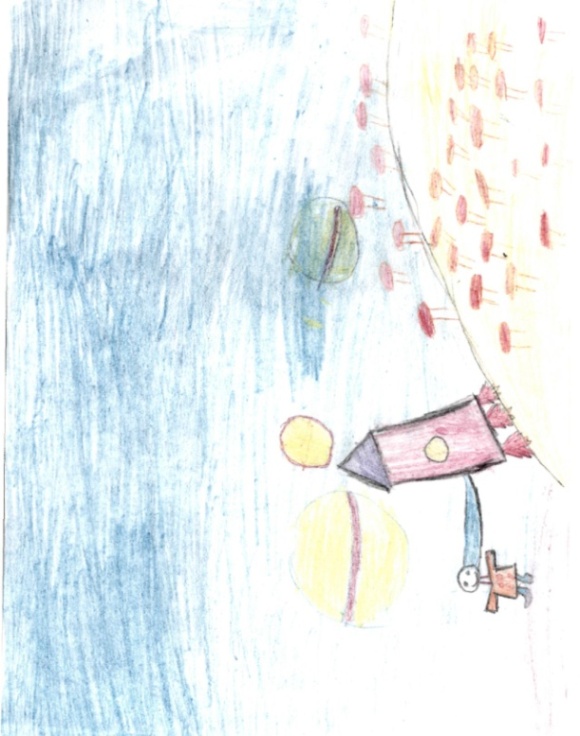 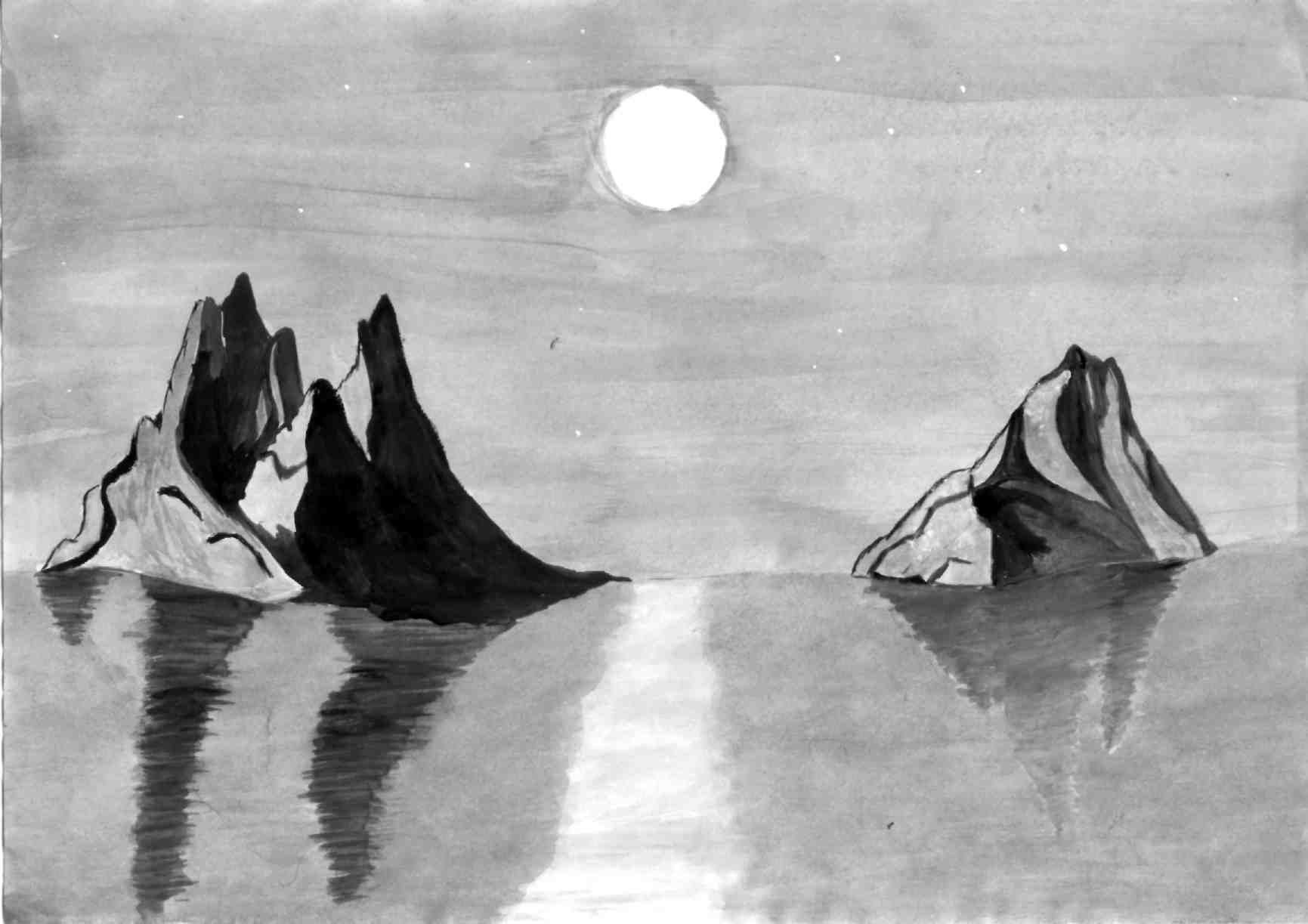 Комикс.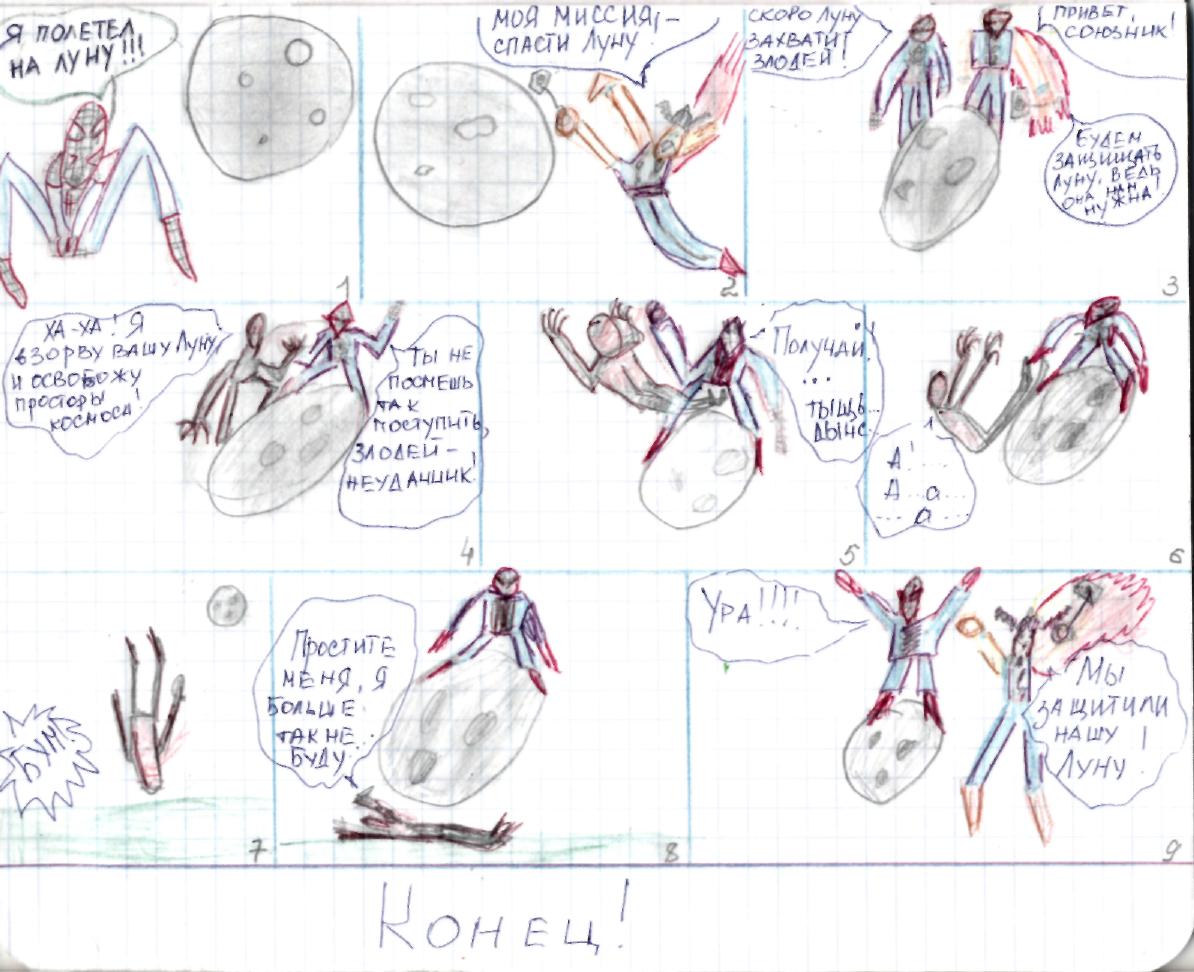 Стихи.Луна.Круглая, белаяМеняется, сопровождает, смотрит.Почему она светит?Спутник.Парфенов ВоваЗаключение.В ходе исследования мы узнали, что Луна - это не только спутник Земли, символ  или  некий знак, встречающийся во многих мировых религиозных культурах, но также неиссякаемый источник вдохновения людей, проявляющих свое творчество во всех сферах искусства.  И жители планеты Земля, наблюдая за постоянными перевоплощениями Луны, понимают, как прекрасна их  планета.ЛитератураНаучная разработка серии «Справочник школьника» выполнена «Филологическим обществом «Слово» 1996 ISBN 5--15-000457-ХЯ познаю мир: Детская энциклопедия : Космос.[Текст] Автор – составитель Т.И. Гонтарук под общей редакцией О.Г. Хинн  Москва АСТ 1996.- 448с. ISBN 5-88196-354-7.Я познаю мир: Детская энциклопедия : Религии. [Текст]  – М.: Олимп; ООО «Фирма «Издательство АСТ», 1999.-576 с.: ил. ISBN 5-7390-0610-44       Основы духовно- нравственной культуры народов России. Основы религиозных культур. 4-5 классы : учебник для общеобразоват. учреждений / [А.Л. Беглов, Е.В. Саплина, Е.С.Токарева,  А. А. Ярлыкапов]. – М. : Просвещение, 2012. – 80 с.- ISBN 978-5-09-026880-6.5.      Символы христианстваx-files.org.ua/articles.php?article_id=2257‎6.       sansara :справочник : солнцеи лунаsansara.net.ua/buddhism/directory/sun_and_moon‎7        Что значит полумесяц в Исламеwww.wasat.ru › Статьи › История и культура Ислама‎ 8.       Знаки и символы иудаизма и мусульманства - Подарок ситиpodarokcity.ru/useful/vybor.../znaki-i-simvoly-iudaizma-i-musulmanstva...‎9.         Белка и Стрелка: Лунные приключения - КиноПоиск.ruwww.kinopoisk.ru/film/655729/‎10.       иудаизм в изобразительном искусстве (1) - Мой Мир@mail.rumy.mail.ru/community/dhfhk/2786D475E410F5EF.html‎Приложение1Уважаемые  (ребята) взрослые!Помогите нам  в нашей исследовательской работе по теме «Луна - источник вдохновения».Ответьте, пожалуйста, на следующие вопросы анкеты:Что значит для вас Луна?___________________________________________________________________________________________Какие произведения  писателей и поэтов  о Луне вы знаете? ________________________________________________________________________________________________________________Какие произведения художников с изображением Луны вы знаете?_______________________________________________________Какие кинофильмы или мультфильмы, связанные с Луной, вы помните?_______________________________________________________Вспомните композиторов и их музыкальные произведения,  написанные о Луне. _________________________________________________________Какие чувства вы испытываете, глядя наЛуну,__________________________________________________месяц__________________________________________________Какую роль в вашей жизни играет Луна? _____________________________________________________Если у вас есть творческое произведение, посвященное Луне ?_____________________________________________________________9.       В каком возрасте приходилось  вам посвящать своё «творчество» Луне?_________________________________________________________10.  Можете ли вы  поделиться своим творчеством  с нами?_________________________________________________________Благодарим за сотрудничество. С уважением 1 класс.Лаос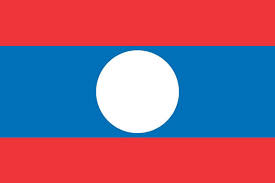 Монголия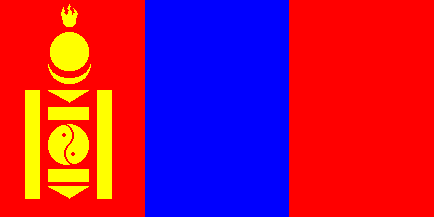 Палау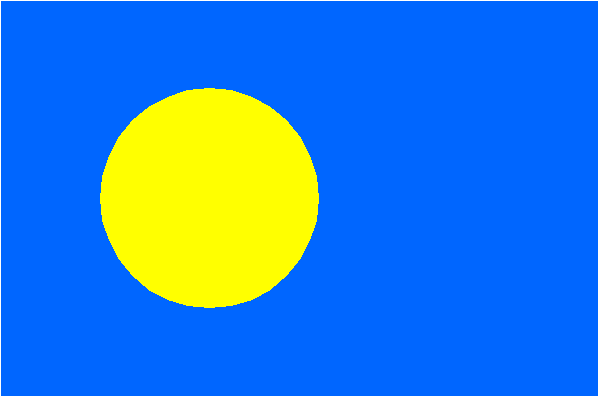 флаг саамов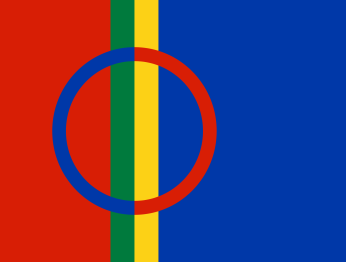 флаг шанов (Мьянма).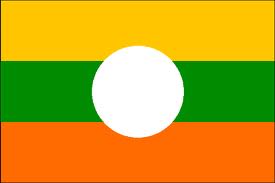 Ливия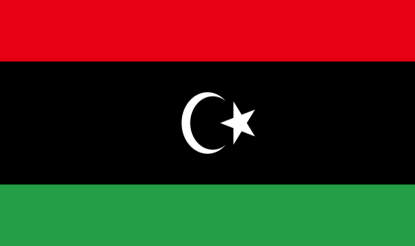 Полумесяц часто изображается на флагах мусульманских стран.Полумесяц часто изображается на флагах мусульманских стран.Полумесяц часто изображается на флагах мусульманских стран.Туркменистан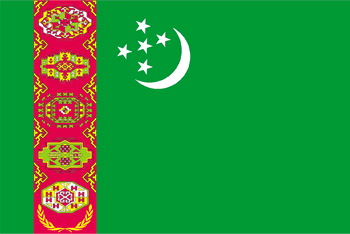 Турция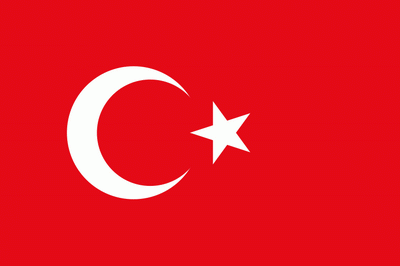 Тунис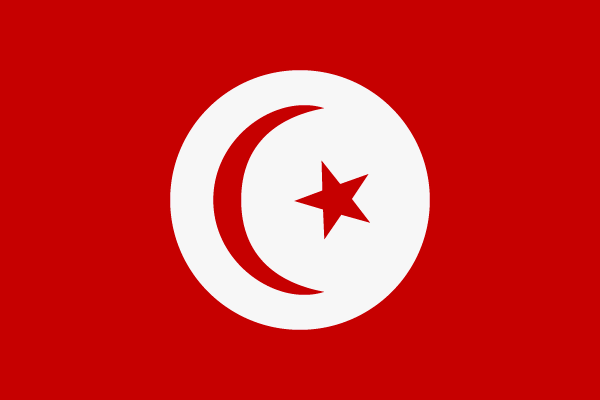 Алжир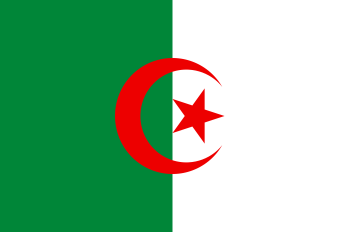 Мавритания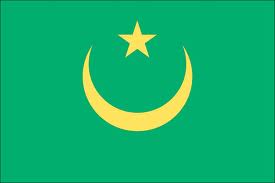 Азербайджан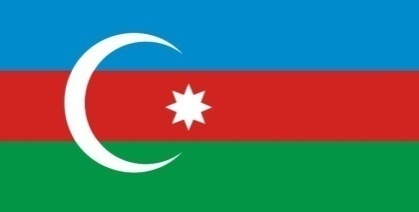 Узбекистан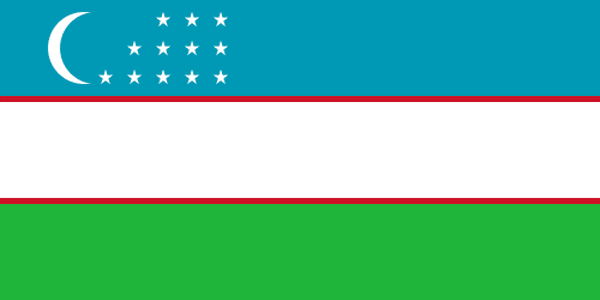  Пакистан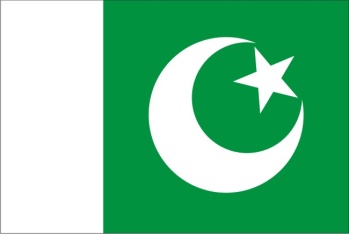 Сахарская Арабская Демократическая Республика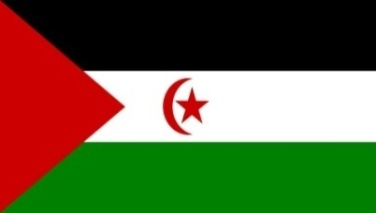 Турецкая республика Северного Кипра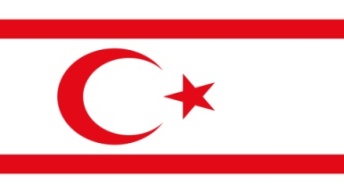 Непала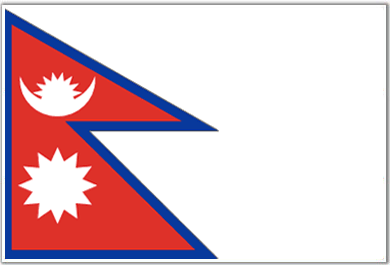 Сингапура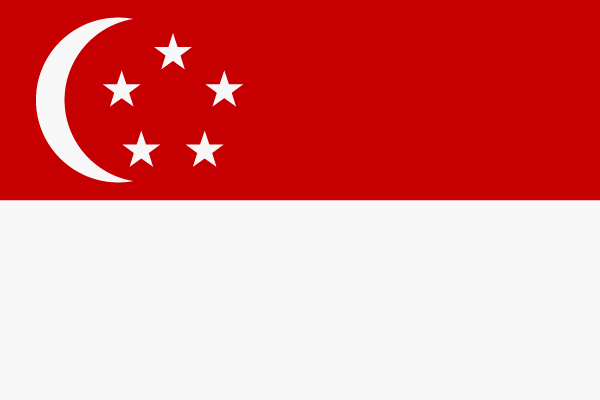 Младшие школьникиСтаршие школьникиРодители«Незнайка на Луне» Н. Носова.«Незнайка на Луне» Н. Носова;СтихотворенияА. А. Ахматовой,А.С.Пушкина, С.Есенина.«Незнайка на Луне» Н. Носова;«Из пушки на Луну» ЖуляВерна;Стихотворения А.А. Ахматовой, А.С.Пушкина, С.Есенина, А.А.Блока, М.Ю.Лермонтова, И.Бунина, В.Юхнина.Младшие школьникиСтаршие школьникиРодителиНе знают.Не знают.И.К.Айвазовский, А.И.Куинджи «Лунная ночь на Днепре», Е.Э.Дюккер «Восход Луны»,И.И. Левитан «Луна», А.К.Саврасов «Лунная ночь».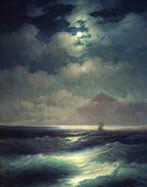 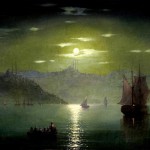 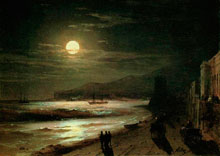 1899 годЛунная ночь
 (1817-1900)
Лунная дорожка1885 годЛунная ночь, берег моря
Младшие школьникиСтаршие школьникиРодители Русская народная песня «Светит месяц, светит ясный».Л.Бетховен «Лунная соната»,Б. Моисеев «Голубая Луна»,С.Ротару «Луна-луна»,Н. Ветлицкая «Лунный кот»,Нюша «Вою на Луну».Л.Бетховен «Лунная соната»,К. Дебюсси «Лунный свет»,К. Скрябин «Белая Луна»,С.Ротару «Луна-луна»,Ю.Антонов «Лунная дорожка».  Младшие школьникиСтаршие школьникиРодителиМультфильмы:  «Лунтик» «Незнайка на луне», «Алиса знает что делать», «Белка и Стрелка: Лунные приключения», «Гадкий я».Мультфильмы:  «Лунтик» «Незнайка на луне».Мультфильмы:  «Лунтик» «Незнайка на луне», «Большой Ух», «Трансформеры».Кинофильм «Гравитация», «Оборотень в Париже».Мусатова Надежда 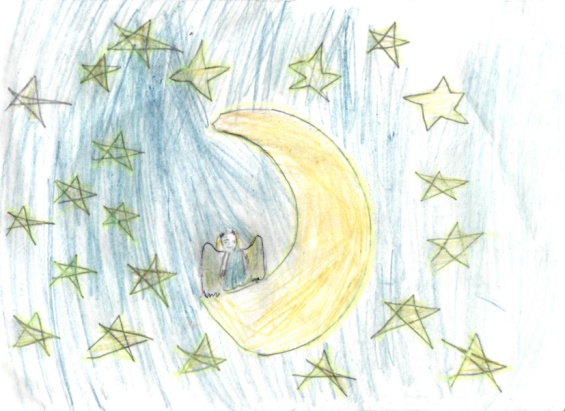 Шашмыркина Анна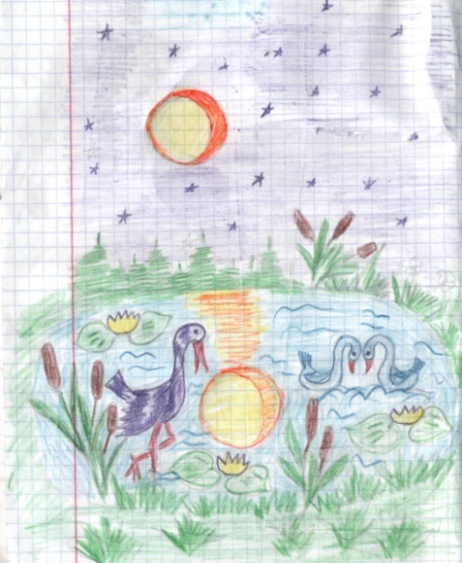 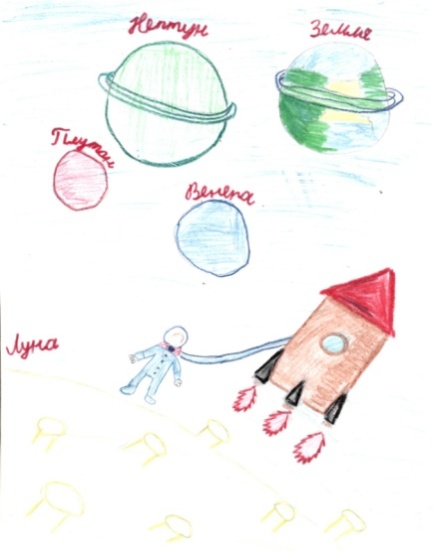 Семья Гринюк АртёмаТутынина МарияЛуна.Луна как белый круг сияет…Вижу я луну и смеюсь над нею.Иду по  дороге, Луна за мной бежит.Стою я на тропинке, Луна со мною стоит.Луна.Красавица моя и мой фонарь,Ты мой любимый спутник.Весёлый, классный и смешной,Ночное «солнце» ты моё.Луна.Прекрасная, круглая,Светит, смотрит, играет,Луна - спутник.Красота.Тутынина  МарияЛуна.Прекрасная, круглая,Светит, смотрит, играет,Луна - спутник.Красота.Тутынина  МарияМоя российская лунаЗасветись всем светом,Чтобы добраться в городДо раннего рассвета.Моя любимая луна,Светись,  светись, светись!Твой самый яркий лунный свет, Будь  с нами, улыбнись!Самая красивая- Что Это?- Луна!Скажем все мы вместе:- Ура! Ура! Ура!Мусатова  НадеждаСамая красивая- Что Это?- Луна!Скажем все мы вместе:- Ура! Ура! Ура!Мусатова  Надежда